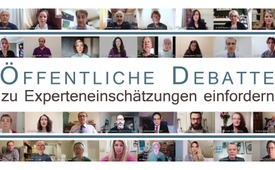 Öffentliche Debatte zu Experteneinschätzungen einfordern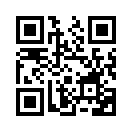 Sind Sie auch schon langsam „corona-müde“? Sehen und hören Sie in dem eindrücklichen Video 33 Experteneinschätzungen, die in der einseitigen Berichterstattung der Hauptmedien leider keine Erwähnung finden, die es aber wert sind, gehört und diskutiert zu werden.Weltweit seufzen Menschen unter den verhängten Corona-Maßnahmen bzw. gehen daran sogar buchstäblich zugrunde. Mehr denn je machen sich Menschen daher nicht nur Sorgen, sondern beginnen sich kritisch und konstruktiv mit dem Corona-Alltag auseinanderzusetzen. Äußerst wichtige Stimmen aus Medizin und Wissenschaft melden sich zu Wort. Zum Beispiel sind sich 33 Experten einig: Es gibt keine Corona-Pandemie und der Corona-Impfstoff ist brandgefährlich. In ihrem eindrücklichen Video an die Menschheit “33 Experten: Keine echte medizinische Pandemie”, legen sie ihre Bedenken fundiert dar. Hier ihre Kernaussagen:

1. Dr. Andrew Kaufman, US-amerikanischer Arzt und Forensiker: Es ist keine echte medizinische Pandemie. – Es besteht keine Notwendigkeit für einen Impfstoff.
2. Dr. Hilde De Smet, Ärztin aus Belgien: Es ist keine globale medizinische Pandemie. – Wir Menschen werden die Versuchskaninchen für den Impfstoff sein. 
3. Dr. Nils R. Fosse, Arzt aus Norwegen: Der Impfstoff ist nicht als sicher erwiesen – Dies ist keine echte medizinische Pandemie.
4. Dr. Elizabeth Evans, britische Ärztin: Covid-Impfstoffe sind nicht sicher oder wirksam. Es ist eine neue Technologie, die viele Krankheiten hervorruft..
5. Dr. Mohammad Adil, britischer Arzt, seit 30 Jahren im öffentlichen Gesundheitswesen tätig, steht in Verbindung zu tausenden Ärzten weltweit: Die Maßnahmen sind unmenschlich und haben verheerende Auswirkungen auf das öffentliche Leben.
6. Dr. Vernon Coleman, britischer Allgemeinmediziner: Es gab zu keiner Zeit eine Pandemie und ein Impfstoff, der nie gebraucht würde. Es ist der größte Schwindel der Geschichte.
7. Prof. Dolores Cahill, irische Molekularbiologin und Immunologin: Das Coronavirus ist nicht so schlimm, wie uns gesagt wurde. Die Maßnahmen waren nicht notwendig, der Impfstoff ist daher auch nicht notwendig. Der Impfstoff ist sogar unsicher.
8. Dr. R. Zac Cox, britischer Zahnarzt: Die Pandemie ist seit Sommer 2020 grundsätzlich vorbei. – Die Impfstoffe sind unsicher. Es ist ein Menschenexperiment entgegen dem Nürnberger Kodex.
9. Dr. Anna Forbes, britische Ärztin, Mitglied einer Ärzte- und Akademikerallianz: Das Risiko des Virus für die öffentliche Gesundheit wurde überschätzt. Es ist ein unangemessener Einsatz des PCR-Tests.
10. Dr. Ralf ER Sundberg, schwedischer Arzt: Der PCR-Test ist ungenau, verursacht so viele falsch positive Ergebnisse. – Ich traue diesem Impfstoff nicht.
11. Dr. Johan Denis, belgischer Arzt: Es gibt keinen medizinischen Notfall. – Es ist eine orchestrierte, gefälschte Pandemie, völlig überzogene Maßnahmen. – Der RNA-Impfstoff könnte Erbgut irreversibel verändern. Es ist ein Experiment an der Menschheit.
12. Dr. Daniel Cullum, US-amerikanischer Arzt: Dies ist keine echte medizinische Pandemie. – Es gibt keinen sicheren Impfstoff, Punkt.
13. Moritz von der Borch, deutscher Medizinjournalist: Dieser Impfstoff ist gefährlich, nehmen Sie ihn nicht!. – Diese Pandemie ist ein Betrug.
14. Dr. Anne Fierlafijn, Ärztin aus Belgien: Das ist wirklich keine medizinische Pandemie. – Die Anzahl der Fälle sind falsch dargestellt, um der Bevölkerung Gehorsam und Impfung aufzuzwingen. Der Impfstoff ist unsicher.
15. Dr. Tom Cowan, US-amerikanischer Arzt: Gesundheit kommt nicht durch die Injektion von Giftstoffen.
16. Dr. Kevin P Corbett, britischer Gesundheitswissenschaftler: Covid ist keine wirkliche medizinische Epidemie. – Impfstoffe sind uneffektiv und unsicher, erzeugen gefährliche Reaktionen. Die wirkliche Epidemie besteht aus geschürter Angst und Hysterie. – Der PCR-Test ist fatal fehlerhaft.
17. Dr. Carrie Madej, US-amerikanische Ärztin, Virologin und medizinische Leiterin: Mein Alarmruf an die Welt: Es gibt keine weltweite Pandemie. – Der PCR-Test wurde nie zur Diagnose einer Infektion empfohlen/erstellt. – Weltweit falsch-positive Ergebnisse. – Covid 19-Impfstoff ist ein Experiment an der menschlichen Rasse mit unabsehbaren Konsequenzen.
18. Dr. Barre Lando, US-amerikanischer Physiker: Wegen dem Fehlen von sauberen Tests, würde ich jeden sehr warnen, den Covid 19-Impfstoff zu nehmen.
19. Kate Shemirani, britische Krankenschwester: Es gibt keine Beweise für eine Pandemie oder das Erfordernis einer Impfung. –Die Regierung sollte wegen Völkermordes verhaftet werden.
20. Sande Lunoe, norwegische Pharmazeutin: Die Impfstoffe sind lebensgefährlich, verschlimmern die Krankheit, verursachen nachweislich unerwünschte Arzneimittelreaktionen.
21. Boris Dragin, schwedischer lizenzierter Akupunkteur: Es gibt keine echte Pandemie. – Es ist ein Angriff auf unsere Menschenrechte. – Es ist ein experimenteller Impfstoff von einem kriminellen Hersteller.
22. Dr. Piotr Rubas, polnischer Arzt: Warum seinen Körper einem nicht seriös getesteten Impfstoff aussetzen, wenn doch die Corona-Sterblichkeitsrate ähnlich ist wie bei der saisonalen Grippe.
23. Dr. Natalia Prego Cancelo, spanische Ärztin: Dies ist keine echte medizinische Pandemie. Der Impfstoff hat sich nicht als sicher erwiesen.
24. Dr. Rashid Buttar, US-amerikanischer Arzt: Stehen Sie heldenhaft für ihre Freiheit und die ihrer Kinder auf, unabhängig davon, was um Sie herum passiert.
25. Dr. Nour De San, belgische Ärztin: Das Problem ist: Nahezu jeder Mensch auf der Erde soll einen neuen, ungenügend geprüften Impfstoff erhalten.
26. Dr. Kelly Brogan, US-amerikanische Ärztin: Impfung basiert auf einer korrupten Wissenschaft. Diese Wahrheit wird nun für alle sichtbar. Der Covid-Impfstoff schützt nicht. Es liegt keine echte medizinische Pandemie vor.
27. Prof. Konstantin Pavlidis, britischer Metaphysiker: Es besteht keine wirkliche medizinische Pandemie. – Der Impfstoff ist nicht sicher, schützt nicht, macht krank. – Covid-Tests sind ungenau.
28. Dr. Sherri Tenpenny, US-amerikanische Ärztin: Der Impfstoff ist unsicher, verschlimmert die Krankheit, geht in die DNA und transformiert die Zellen.
29. Senta Depuydt, belgische Journalistin: Die genmanipulierenden Impfstoffe führen voraussichtlich zu irreversiblen Schäden. –Es ist ein blinder Glaube an ein gefährliches Experiment ohne öffentliche Debatte.
30. Dr. Heiko Santelmann, deutscher Arzt, Impfstoffexperte: Dies ist keine echte medizinische Pandemie. – Der Impfstoff ist nachweislich nicht sicher oder hilfreich. 
31. Dr. Margareta Griesz-Brisson, deutsche Neurologin: Diese unethischen Tests und Impfungen dürfen der wehrlosen Bevölkerung nicht aufgezwungen werden.
32. Dr. Mikael Nordfors, schwedischer Arzt: Es gibt keine Pandemie – Der Impfstoff ist weder sicher noch effektiv. – Den Impfstoff an Menschen zu testen, wie Versuchskaninchen, ist völlig schlecht. Es ist ein Wahnsinn, der sofort gestoppt werden muss. Es kostet nur Geld und Menschenleben. 
33. Dr. Elke F. de Klerk, niederländische Ärztin: Der Impfstoff könnte Frauen sterilisieren, kann einen sehr gefährlichen Zytokinsturm verursachen, Ihre DNA für immer verändern.

Bei der Wichtigkeit der Thematik lohnt es sich, das englischsprachige Originalvideo. Haben auch Sie den Eindruck, dass man sich über diese Experteneinschätzungen Gedanken machen, ja diese öffentlich diskutieren und nicht einfach unter den Teppich kehren sollte? Dann gehen doch auch Sie – anders als Politik und Leitmedien – mit gutem Beispiel voran und sprechen Sie mit Freunden, Bekannten, Arbeitskollegen, sowie Lehrern und anderen Trägern unseres öffentlichen Lebens darüber. Für alles braucht es einen ersten Schritt.von hm.Quellen:Die Expertenstimmen ungekürzt:
https://www.bitchute.com/video/o2ElrINp0l9x/Das könnte Sie auch interessieren:#Impfen - – ja oder nein? Fakten & Hintergründe ... - www.kla.tv/Impfen

#Coronavirus - www.kla.tv/Coronavirus

#PCR-Test - www.kla.tv/PCR-TestKla.TV – Die anderen Nachrichten ... frei – unabhängig – unzensiert ...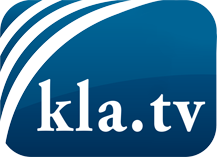 was die Medien nicht verschweigen sollten ...wenig Gehörtes vom Volk, für das Volk ...tägliche News ab 19:45 Uhr auf www.kla.tvDranbleiben lohnt sich!Kostenloses Abonnement mit wöchentlichen News per E-Mail erhalten Sie unter: www.kla.tv/aboSicherheitshinweis:Gegenstimmen werden leider immer weiter zensiert und unterdrückt. Solange wir nicht gemäß den Interessen und Ideologien der Systempresse berichten, müssen wir jederzeit damit rechnen, dass Vorwände gesucht werden, um Kla.TV zu sperren oder zu schaden.Vernetzen Sie sich darum heute noch internetunabhängig!
Klicken Sie hier: www.kla.tv/vernetzungLizenz:    Creative Commons-Lizenz mit Namensnennung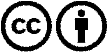 Verbreitung und Wiederaufbereitung ist mit Namensnennung erwünscht! Das Material darf jedoch nicht aus dem Kontext gerissen präsentiert werden. Mit öffentlichen Geldern (GEZ, Serafe, GIS, ...) finanzierte Institutionen ist die Verwendung ohne Rückfrage untersagt. Verstöße können strafrechtlich verfolgt werden.